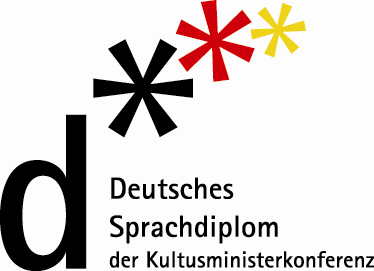 Stufenprüfung A2/B1 Modellsatz Nr. 5Stufenprüfung A2/B1 Modellsatz Nr. 5 LeseverstehenTexte und AufgabenDer Prüfungsteil Leseverstehen besteht aus fünf Teilen. Notiere deine Lösungen zuerst auf den Aufgabenblättern. Du hast insgesamt 60 Minuten Zeit, um die fünf Teile zu bearbeiten. Danach hast du 10 Minuten Zeit, um deine Lösungen auf das Antwortblatt zu übertragen.Teil 1Du findest unten einen kurzen Lesetext. Der Text hat vier Lücken (Aufgaben 1 - 4). Setze aus der Wortliste (A - H) das richtige Wort in jede Lücke ein. Einige Wörter bleiben übrig.Wenn du den ganzen Text gelesen hast, wähle noch eine Überschrift aus (Aufgabe 5)!„Bitte nicht berühren!“ Jeder, der schon einmal in einem Museum war, kennt diesen Satz. Das Anfassen der Gegenstände im Museum ist oft    streng	Z	(0). In einem Museum   fürKinder  und  Jugendliche  in  Köln  ist  das ganz   	(1).  Hier  dürfen  und  sollen die 	  (2)   alles   anfassen.   Durch   das   Museum  führen  keine  Erwachsenen, sondern Jugendliche. Sie erklären alles und fordern zum Mitmachen auf. Heute ist das die Aufgabe von Bianca und Felix. Sie sind 15 Jahre alt und die   Arbeit	(3) ihnen großen Spaß. Bianca zeigt zum Beispiel, wie man selber Papier machen kann. In der oberen Etage des Museums gibt es ein Flugzeug mit echten Sitzen und Knöpfen, die man auch ausprobieren darf. Dann fühlt man sich wie bei einem richtigen Start eines Flugzeugs. In Zukunft sind noch mehr		(4) zu Natur und Technik geplant, zum Beispiel eine, die den  menschlichen Körper erklärt.Aufgabe 5Welche Überschrift passt am besten zum Text?  Kreuze an.Ende Teil 1Teil 2Anzeigen im InternetAuf einer Internetseite findest du verschiedene Anzeigen.Lies zuerst die Aufgaben (6 - 9) und dann die Anzeigen (A – H). Welche Anzeige passt zu welchem Wunsch?Schreibe den richtigen Buchstaben (A – H) in die rechte Spalte.Du kannst jeden Buchstaben nur einmal wählen. Einige Buchstaben bleiben übrig.Aufgaben 6 – 9Anzeigen A - HEnde Teil 2Teil 3Lies den Text und die Aufgaben (10 – 14).Kreuze bei jeder Aufgabe (10 – 14) an: richtig oder falsch?Schulsport mal andersSo etwas hat es vorher noch nie an einer deutschen Schule gegeben: An der Adenauer- Realschule in Hamm spielen sportbegeisterte Schüler Golf. Golf? Ja, denn die Schule besitzt eine Golfbahn. Einige Schüler bauten vorher monatelang gemeinsam mit ihren Eltern die Golfbahn. Diese ist nun vor ein paar Tagen fertig geworden.Die Schüler Tim, Charlotte und Caroline warten nun hier auf ihren Lehrer Jens Kneißel. Dieser hatte auch die Idee zur Golfbahn. Zusammen wollen sie heute ein paar Bälle zur Probe auf der Golfbahn schlagen. Herr Kneißel zeigt den anderen Schülern zuerst, wie man beim Schlagen stehen muss. Dann dürfen die Schüler selber ein paar Bälle schlagen. Tim versucht es als erster, trifft aber den Ball erst beim zweiten Schlag. Der Ball geht zwar sehr hoch, dafür aber nicht sehr weit. „Naja“, meint Tim, „bis ich ein guter Golfspieler bin, brauche ich wohl noch etwas Zeit.“Es hat sich einiges an deutschen Schulen in den letzten Jahren verändert: Im Schulsport gibt es heute viel mehr neue Sportarten als früher. Vieles, was früher nicht möglich war, ist heute ganz normal. Dies zeigen auch andere Beispiele: An der Goethe-Schule in Berlin können Schüler der Klassen fünf bis zehn Yoga lernen - sicher eine gute Idee, um mal etwas ruhiger zu werden. Für die Yoga-Übungen bekommen die Schüler keine Noten, denn Yoga bietet die Schule nur als freiwilligen Kurs nachmittags nach der Schule an.Die Goethe-Schule bietet sogar noch eine weitere, seltene Sportart an: Bei besonders gutem Wetter findet der Sportunterricht am See statt. Dort können die Schüler Wasserski auf dem See fahren.Schuldirektor Rüdiger Zicholl freut sich für seine Schüler über die Arbeit einiger Lehrer:„Wenn die Schüler etwas wollen und wir es anbieten können, dann tun wir das auch.“Aufgaben 10 - 14Ende Teil 3Teil 4Lies den Text und die Aufgaben 15 – 20.Kreuze bei jeder Aufgabe (15 – 20) die richtige Lösung an.Niko war ein Jahr als Austauschschüler an der Estero-Schule in Florida. Als er dort im April von einem Preisausschreiben zum Thema „Halte deine Umwelt sauber“ erfuhr, wollte er dabei mitmachen. Danach hatte er zwei Wochen Zeit, seine Ideen zu diesem Thema auf Bildern zu präsentieren. Aber Niko setzte sich erst am letzten Abend an den Tisch und arbeitete dann ohne Pause. Erst um vier Uhr früh war er mit seiner Arbeit fertig. Das Ergebnis war ein Bild, das er nur mit Buntstiften malte. Dort stellte Niko ganz ohne Text die aktuellen Umweltprobleme dar. Im Zentrum des Bildes war die Erde zu sehen. An den Seiten rechts und links waren Symbole, die auf diese Probleme hinwiesen.An dem Preisausschreiben nahmen ungefähr 50 Schüler aus allen Klassen seiner Schule teil und Niko gewann den ersten Platz unter den Klassen 11 und 12. Da war die Überraschung natürlich groß, als er einen Monat später eine private E-Mail von einer Lehrerin seiner Gastschule bekam. Es war eine Nachricht über seinen Gewinn. Auf der offiziellen Feier im Festsaal der Gastschule erhielten dann alle Gewinner ihre Preise von den Organisatoren des Preisausschreibens. Nikos Klassenlehrer, seine Austauschklasse und seine Gastfamilie waren natürlich auch mit dabei und freuten sich sehr für ihn. Sogar der Direktor der Schule gratulierte ihm persönlich!Niko bekam für sein Bild 500 US-Dollar Preisgeld und dazu noch Farben, Pinsel und andere Sachen, die man zum Malen braucht. Sein Kunstwerk durfte er wieder mit nach Hause nehmen. Für sein späteres Berufsleben wird der Preis aber leider keine weiteren Vorteile haben, da Niko gerne Medizin studieren möchte. Trotzdem findet Niko, dass sich sein Einsatz für ihn persönlich gelohnt hat. Außerdem ist es ja nie falsch, an Umweltaktionen teilzunehmen.Aufgaben 15– 20Kreuze die richtige Lösung an.Für sein Bild brauchte NikoIn der Mitte des Bildes sieht manTeilnehmer an dem Preisausschreiben warenDen Gewinn bekam NikoNiko möchte später-----------------------------------------------------------------------------------------------------------------Welche Überschrift passt am besten?Ende Teil 4Teil 5 NebenjobsLies die Texte 21 – 24 und die Überschriften A – H. Was passt zusammen?Schreibe den richtigen Buchstaben (A – H) in die rechte Spalte.Einige Buchstaben bleiben übrig.Aufgaben 21 – 24Überschriften A - HEnde Teil 5Bitte übertrage nun deine Lösungen (1 – 24) auf das Antwortblatt Ende Prüfungsteil LeseverstehenAntwortblatt LVFamilienname	VornameÜbertrage deine Lösung und markiere dabei das Feld so: . Wenn du etwas korrigieren möchtest, färbe das Feld schwarz •.Markiere dann die richtige Lösung .Familienname, VornameGruppennummerWortliste(A) Besucher(E) Präsentationen (Z) verboten(B) macht(F) anders(C) Kollegen(G) Flugzeuge(D) alten(H) istAIm Flugzeug-MuseumBIm Mitmach-MuseumCIm Papier-Museum0Beispiel:Marie sammelt Ideen, was man alles aus Schokolade machen kann.Z6Marco braucht Tipps, welche Orte er in Hamburg besuchen kann.7Kathrin möchte wissen, ob ihr Lieblingsschauspieler einen Preis beim Filmfest gewonnen hat.8Christian kocht gern und sucht nach neuen Rezepten, die er ausprobieren kann.9Steffi möchte am Wochenende ihre Freundin in München besuchen, hat aber nur wenig Geld für die Reise.ZIn diesem Forum findet ihr die besten Rezepte zum Kochen und Backen. Verwöhne deine Gäste mit einem leckeren süßen Nachtisch. Alles ganz einfach und schnell.ADu bereitest dein Essen gern selber zu, dir fehlen aber neue Ideen und du hast fast immer die gleichen Dinge im Topf? Dann probier mal was Neues! Wir zeigen dir viele Beispiele, wie du dir ganz neue Mahlzeiten zubereiten kannst.BDu willst in München studieren, suchst eine Wohnung, hast aber nur wenig Geld? Dann informiere dich bei uns - dem Münchner Studentenwerk! Bei uns findest du billige Wohnungen in der Nähe der Uni.CMöchtest du mehr über deine Stars aus Musik und Film erfahren? Dann besuch doch mal unsere Internetseite! Wir haben die neuesten Informationen über alle möglichen Berühmtheiten. Was du dazu schon immer wissen wolltest, findest du bei uns!DViele Schüler bekommen mittags in der Schule ihr Essen und machen damit verschiedene Erfahrungen. In manchen Schulen ist es lecker und gesund - in anderen ist das nicht so. Schreib deine Erfahrung in unser Forum!ETipp: In Berlin hat in der Mittagszeit das Café „Multi Kulti“ geöffnet. Dort gibt es gesundes Essen aus vielen verschiedenen Ländern. So etwas bietet nicht jede Stadt! Das Café kann man vom Bahnhof leicht zu Fuß erreichen.FDu fährst in eine fremde Stadt und weißt nicht, was es dort alles gibt? Du bist neugierig auf die Menschen und möchtest so viel wie möglich kennen lernen? Informier dich dazu über fast jeden Ort in Deutschland in unserem Forum!GDu willst in eine andere Stadt fahren und das so billig wie möglich? Bei uns gibt es Sonderangebote für Schüler und Studenten, die mal für ein paar Tage verreisen möchten. Wir bieten Ziele in ganz Deutschland!HAb sofort bei uns im Kino: „Verliebt in eine Ärztin“ - Der neue Film mit den bekannten Schauspielern Heiko Färber und Sarah Schneider! Wir haben besondere Preise für Schüler. Wir freuen uns auf euren Besuch!richtigfalsch10An der Adenauer-Realschule wird schon lange Golf gespielt.11Die Idee zum Golfplatz hatten drei Schüler.12Tim ist ein guter Golfspieler.13An der Goethe-Schule gibt es Yoga als normales Unterrichtsfach.14Schuldirektor Zicholl versucht, die Wünsche seiner Schüler zu erfüllen.A eine Nacht.B vier Stunden.C zwei Wochen.A unseren Planeten.B Umweltprobleme.C Umweltsymbole.A 50 Schüler der Klassen 11 und 12.B alle Schüler aus Nikos Klasse.C Schüler aus vielen Klassen.A vom Direktor der Schule.B vom Organisator der Aktion.C von seinem Klassenlehrer.AArzt werden.BKunst studieren.CUmweltaktionen planen.ASchüler fliegt für Umweltaktion in die USABSchüler gewinnt beim Preisausschreiben in den USACSchüler wird zum Wettbewerb in die USA eingeladenBeispiel 0Es ist hart, auch am Samstag früh aufzustehen, wenn alle anderen noch in ihren Betten liegen. Aber die Arbeit ist ganz leicht: Man muss nur mit dem Fahrrad durch alle Straßen in unserem Viertel fahren. Eigentlich müssen sie ja immer in die Briefkästen, aber wenn ich ehrlich bin: Ich werfe sie oft einfach vor die Tür. Die Leser könnten sich beschweren, aber das tut nie jemand…Z21Für mich ist das echt die beste Art, Geld zu verdienen. Ich muss mich nicht besonders anstrengen. Und ich lerne selbst noch etwas dabei. Die Kunden bekomme ich meist von meinen Lehrern. Diese sagen auch immer, dass ich nicht zu wenig Geld pro Stunde nehmen soll… Mir macht es jedenfalls Spaß, weil die meisten meiner „Kunden“ auch alle wirklich nett sind.22Gut, ein bisschen langweilig ist es schon. Dafür ist es aber eigentlich total einfach: aufmachen, Sachen rein, zukleben, beschriften. Und das immer und immer wieder. Das Verschicken wird dann von anderen Leuten erledigt. Irgendwann macht man das total automatisch. Abends bin ich immer völlig fertig und gehe meist sofort ins Bett, aber man verdient sehr gut dabei.23Einmal in der Woche gehe ich in den Supermarkt. In der Kühl- abteilung gibt es alles, was sie braucht - meistens sind es frische Produkte. Sachen, die sich länger halten, bringt ihre Tochter vorbei, wenn sie einmal im Monat kommt. Am Wichtigsten ist ihr aber, nachher jemanden zum Reden zu haben. Ich bekomme keine feste Bezahlung, aber sie ist immer sehr großzügig.24Meistens arbeite ich am Wochenende, bei jedem Wetter. Nicht  so schön ist es, wenn es regnet. Dann bin ich nicht gut gelaunt und auch die Leute nicht. Macht ja auch keinen Spaß, die ganze Zeit in nassen Kleidern herumzulaufen und das Zuhören fällt dann allen besonders schwer. Aber normalerweise interessieren sich alle für die alten und besonderen Gebäude.ZZeitungen austragen gehenATouristengruppen durch die Stadt führenBIm Supermarkt die Regale füllenCAuf kleine Kinder aufpassenDKleine Berichte für die Zeitung schreibenEPakete packen in der FabrikFEinkaufen für eine ältere FrauGNachhilfeunterricht gebenHHelfen auf dem BauernhofABCDEFGH12345ABCDEFGH6789ABCDEFGH21222324